PTSO屏東縣交響樂團附設青少年管弦樂團徵選簡章報名截止：即日起至107年6月22日止徵選日期：107年6月30日（六）早上9：30徵選地點：屏東演藝廳排練室音樂會演出：107年9月15日（六）下午3：00屏東演藝廳音樂廳師資：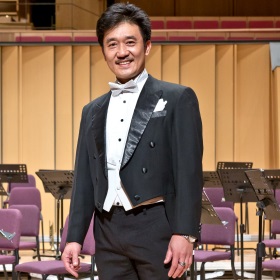 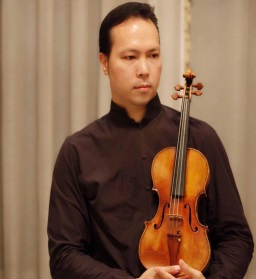                       張詠佑老師                洪寅洲老師＊報考資格：年滿10歲～18歲具備樂器演奏能力及合奏能力者＊招考樂器：小提琴、中提琴、大提琴、低音提琴、雙簧管、低音管、
長（短）笛、豎笛、法國號、小號、長號、低音號、打擊（除低音提琴、打擊樂器由本團提供，其餘請自備樂器，打擊請自備鼓棒琴槌）＊徵選內容：自選曲一首（3～5分鐘內）、三升三降二個八度音階、            樂團片段視奏（現場提供）＊錄取通知：107年7月1日公告於網頁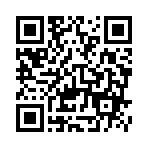 ＊團練日期：107年7月7日至9月8日每週六早上8：00～12：00＊團練內容：分部技巧訓練、樂團合奏課程 ＊團練地點：屏東演藝廳排練室
＊報名方式：一、線上報名https://goo.gl/forms/fGau0BUYNhjpFN452            二、至本團報名(屏東市大連里瑞光路2段236號)。                                         週一~週五15：00～21：00週六9：00～16：00注意事項：1、團員錄取後須於7月底前繳交費用4000元。2、本團提供樂譜、 低音提琴 、打擊樂器，其餘樂器請自備。3、本團得視情況保留或更改行程，席次由指揮安排。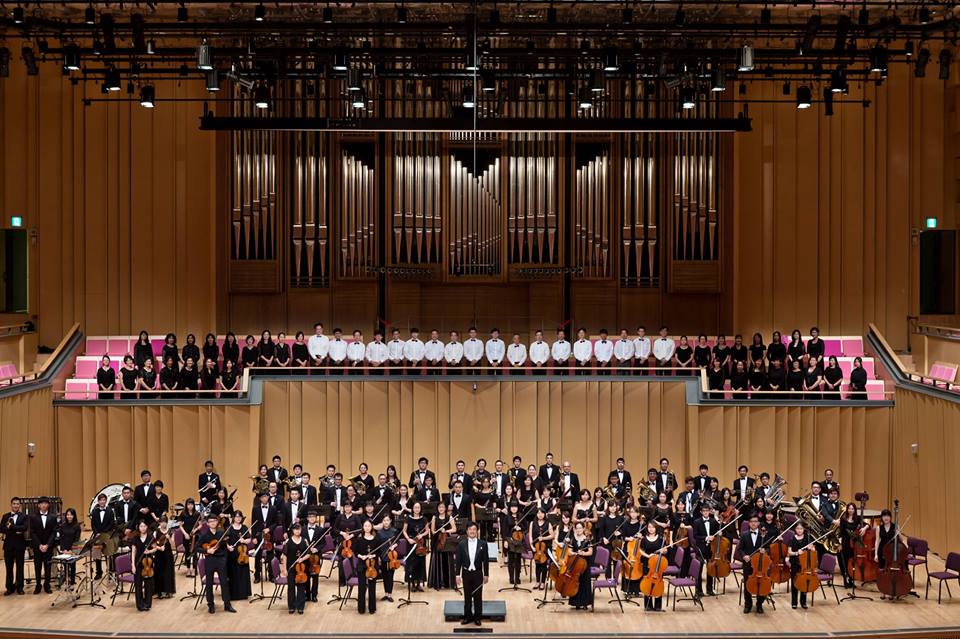 徵選報名表姓名：性別：□ 男      
      □ 女身份證字號：出生年月日：
（如：西元/月/日）音樂科班：□ 是      
          □ 否樂器功力：
學習樂器年資（如：6個月）報考樂器：就讀學校/年級：就讀學校/年級：通訊地址：□□□通訊地址：□□□通訊地址：□□□住家電話：（如：08-OOO-XXXX）行動電話：請填寫考生的手機號碼，沒有則填無（如：09XX-OOO-XXX）行動電話：請填寫考生的手機號碼，沒有則填無（如：09XX-OOO-XXX）緊急連絡人姓名：（如： 父：XXX 或 母：XXX）緊急連絡人電話：請填寫能立即連絡之人（如：09XX-OOO-XXX）緊急連絡人電話：請填寫能立即連絡之人（如：09XX-OOO-XXX）E-mail：E-mail：E-mail：自選曲曲目／作曲者：自選曲曲目／作曲者：自選曲曲目／作曲者：樂團經歷：樂團經歷：樂團經歷：加考樂器：（如：長笛加考短笛、打擊加考鍵盤）加考樂器：（如：長笛加考短笛、打擊加考鍵盤）加考樂器：（如：長笛加考短笛、打擊加考鍵盤）